Working Party 6PRELIMINARY VIEWs on WRC-19 agenda item 4Agenda Item 4: in accordance with Resolution 95 (Rev.WRC-07), to review the resolutions and recommendations of previous conferences with a view to their possible revision, replacement or abrogation;1. Background:The review of Resolutions and Recommendations of previous conferences is a standing agenda item. It is the purview of the conference to decide on the need for any modification or suppression of WRC Resolutions or Recommendations in accordance with Resolution 95 (Rev.WRC-07). Resolution 95 (Rev.WRC-07) resolves to invite future competent world radiocommunication conferences1	to review the Resolutions and Recommendations of previous conferences that are related to the agenda of the Conference with a view to their possible revision, replacement or abrogation and to take appropriate action;2	to review the Resolutions and Recommendations of previous conferences that are not related to any agenda item of the Conference with a view to:  - abrogating those Resolutions and Recommendations that have served their purpose or have become no longer necessary; - reviewing the need for those Resolutions and Recommendations, or parts thereof, requesting ITU-R studies on which no progress has been made during the last two periods between conferences; - updating and modifying Resolutions and Recommendations, or parts thereof that have become out of date, and to correct obvious omissions, inconsistencies, ambiguities or editorial errors and effect any necessary alignment;The Resolution also instructs the Director of the Radiocommunication Bureau to conduct a general review of the Resolutions and Recommendations and, after consultation with the Radiocommunication Advisory Group and the Chairmen and Vice-Chairmen of the Study Groups, submit a report to the Conference Preparatory Meeting (CPM), including an indication of any associated agenda items.2. Documents2.1      Input Documents: APG19-2/INP-33, APG19-2/INP-64,2.2     Information Document: APG19-2/INF-02 (ICAO), APG19-2/INF-14 (CEPT)3. 	Summary of Discussions3.1	 Summary of Members’ viewAPT Members considered the input documents submitted to the meeting, and developed “APT preliminary views” as provided in the following section.3.2 	Key points raised during the meetingFor those Resolutions which are explicitly on the WRC-19 agenda items other than agenda item 4, as usual practice within the APG, initial consideration may be referred to the Working Parties responsible for those AIs.4.	APT Preliminary ViewsAPT Members support modification or suppression as appropriate of WRC Resolutions and Recommendations contained in Volume 3 of the Radio Regulations in accordance with Resolution 95 (Rev.WRC-07). To facilitate consideration with a view to developing the APT positions on this agenda item towards the WRC-19, a list of the past conference Resolutions and Recommendations is provided in the table in Attachment 1 to Document APG19-2/OUT-11. In reviewing the above mentioned table, the following points need to be noted:Since a number of the studies requested by the WRC Resolutions are now under consideration by relevant ITU-R Study Groups, APT Members are encouraged to participate in these studies; -    the progress of the above studies is important information for those Resolutions that include “invites ITU-R”, or similarly, the progress of the implementation work of the ITU Radiocommunication Bureau (BR) is also important for those Resolutions that include “instructs the Director of the Radiocommunication Bureau”.5. 	Views from Other OrganisationsPreliminary CEPT position is provided in Document APG19-2/INF-14.ICAO Position is provided in Document APG19-2/INF-02.Attachment 1List of WRC Resolutions & Recommendations for consideration by WRC-19 under agenda item 4____________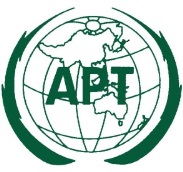 ASIA-PACIFIC TELECOMMUNITYDocument: The 2nd Meeting of the APT Conference Preparatory  Group for WRC-19 (APG19-2)APG19-2/OUT-1117 – 21 July 2017, Bali, Republic of Indonesia21 July 2017